                                      ІНФОРМАЦІЯ НА САЙТ           26 жовтня 2017 року на базі КЗО « Середня загальноосвітня школа   № 89» Дніпровської міської ради відбувся семінар-практикум для молодих вчителів загальноосвітніх навчальних закладів міста з теми: «Реалізація компетентнісного підходу у навчально-виховному процесі – ключ до успіху вчителя та учня» (майстер-клас вчителів школи).        У ході семінару розглянуті питання впровадження механізму реалізації завдань компетентнісного підходу в контексті положень «Нової української школи»; виявлення фахових компетенцій, які є основними результатами професійної педагогічної освіти.         У заході взяли участь 35 молодих вчителів початкових класів, хімії, біології, англійської та французької мов, фізичної культури. Відкрила семінар-практикум методист методичного центру Башкатова Л.М. виступом про формування професійної компетентності вчителів, що обумовлює їх педагогічну майстерність. 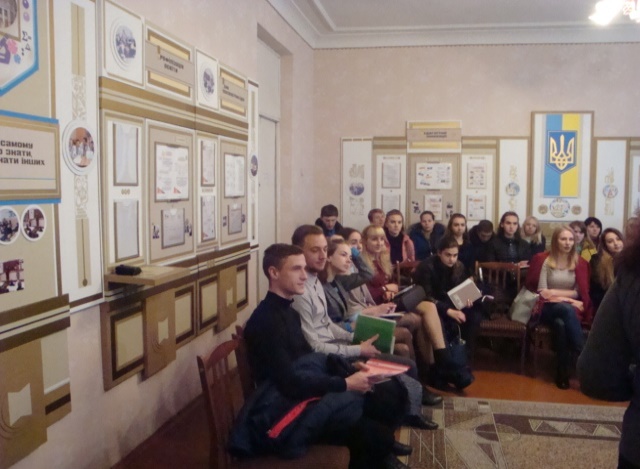          З основними напрямами роботи школи на шляху формування професійної компетентності вчителя ознайомила директор школи Єнакова О.Ф.         Для молодих вчителів досвідчені педагоги школи показали майстер-класи за напрямами: 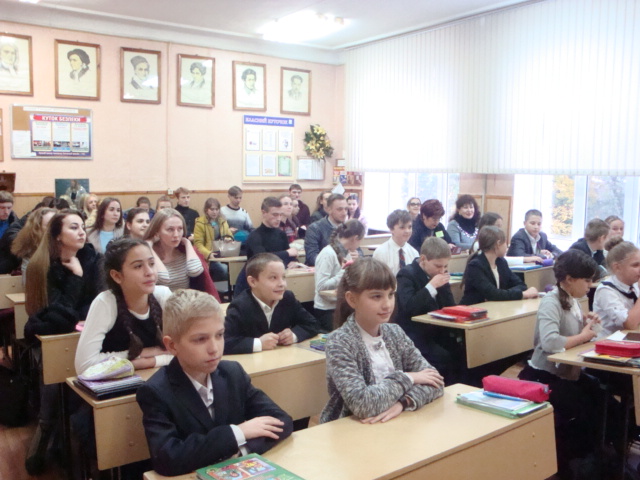 1. Урок бін-біленг з іноземної мови в 6-Б класі «Зарубіжна література у світі музики». 2.Використання інтерактивних технологій на уроках біології (майтер-клас).3.Фізична культура. «Легка атлетика» у 7-А класі (фрагмент уроку).4.Англійська мова. «Приготування їжі. Моя улюблена страва» (майстер-клас).5.Бінарний урок у початковій школі: «Подорожуємо материками» (фрагмент бінарного уроку математика-природознавство). 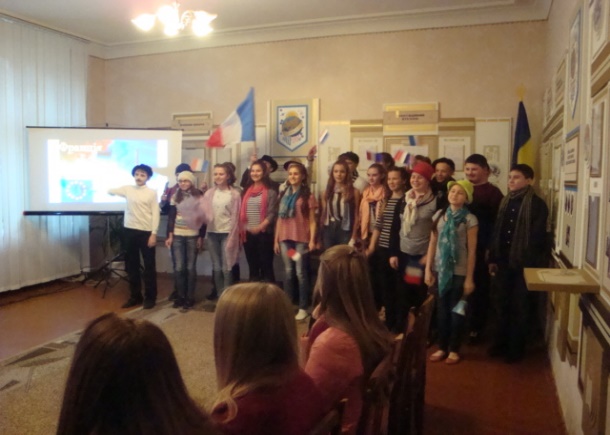 5.Фрагмент Європейського фестивалю «В Європу – з Україною у серці». 6.Тренінг для молодих вчителів: «Компетентнісні здібності» провела практичний психолог медико-психолого-педагогічної комісії Загора Л.Г..       Під час підведення підсумків семінару виступили вчителі за фахом, які надали методичні рекомендації молодим колегам, рекомендували перелік навчальної та додаткової літератури для використання у роботі з учнями.В.о. директора методичного центру                                          О.В.Саєнко  Методист методичного центру                                                Л.М Башкатова           26 жовтня 2017 року на базі КЗО « Середня загальноосвітня школа   № 89» Дніпровської міської ради відбувся семінар-практикум для молодих вчителів загальноосвітніх навчальних закладів міста з теми: «Реалізація компетентнісного підходу у навчально-виховному процесі – ключ до успіху вчителя та учня» (майстер-клас вчителів школи).